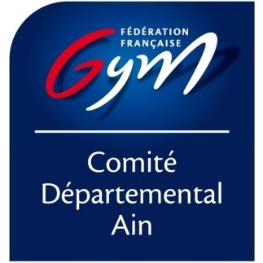 FICHE ACTION TUMBLING :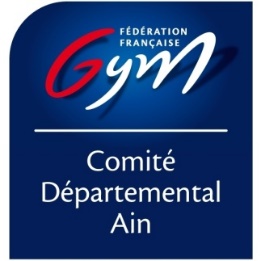 FICHE D’INSCRIPTION STAGE TUMBLINGNom du club :Gymnastes Entraineurs Inscription pour le 31/10/2018Fiche d’inscription à renvoyer a :   joel.lebas@outlook.com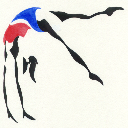 Stage DécouverteRESPONSABLE DE L’ACTION : Joel LEBAS OBJECTIFSEntraînements, perfectionnements et découverte Détection et identification des gymnastes qui pourraient intégrer les compétitions en cours de saison ou les prochaines saisons.Présentation et information sur l’activité tumbling Echanges techniques, pédagogiques et réglementaires entre les entraîneurs sur le terrain.      CONTENUSProgrammes possibles correspondant aux différentes filières  Informations sur le jugement et brochures  PUBLICCONCERNEGymnaste de tout âge engagé où ayant volonté de participer aux filières compétitives : Fédéral, National ou EliteGymnastes de tous âges et entraineurs désirant découvrir la discipline (même débutant)CONDITIONSD’INSCRIPTIONÊtre licenciée pour la saison 2018/2019DATESLIEUHORAIRESFRAIS pédagogique et inscription0 €REPAS et HÉBERGEMENT0 €03 et 04 Novembre 2018Thoiry Le 03 10h00 – 18h00Le 04 10h00 – 17h300€Repas tiré du sacNOMPRÉNOMCATÉGORIEHÉBERGEMENTNOM PRÉNOMHÉBERGEMENT 